安全评价报告信息公布表机构名称湖北景深安全技术有限公司湖北景深安全技术有限公司湖北景深安全技术有限公司资质证号APJ-（鄂）-002APJ-（鄂）-002委托单位咸丰三特旅游开发有限公司咸丰三特旅游开发有限公司咸丰三特旅游开发有限公司咸丰三特旅游开发有限公司咸丰三特旅游开发有限公司咸丰三特旅游开发有限公司项目名称咸丰三特旅游开发有限公司坪坝营四洞峡景区危岩治理抢险工程-步游道改线工程玻璃栈道项目安全风险评估报告咸丰三特旅游开发有限公司坪坝营四洞峡景区危岩治理抢险工程-步游道改线工程玻璃栈道项目安全风险评估报告咸丰三特旅游开发有限公司坪坝营四洞峡景区危岩治理抢险工程-步游道改线工程玻璃栈道项目安全风险评估报告咸丰三特旅游开发有限公司坪坝营四洞峡景区危岩治理抢险工程-步游道改线工程玻璃栈道项目安全风险评估报告咸丰三特旅游开发有限公司坪坝营四洞峡景区危岩治理抢险工程-步游道改线工程玻璃栈道项目安全风险评估报告咸丰三特旅游开发有限公司坪坝营四洞峡景区危岩治理抢险工程-步游道改线工程玻璃栈道项目安全风险评估报告业务类别其他其他其他其他其他其他安全评价过程控制情况安全评价过程控制情况安全评价过程控制情况安全评价过程控制情况安全评价过程控制情况安全评价过程控制情况安全评价过程控制情况安全评价项目管理项目组长项目组长技术负责人技术负责人过程控制负责人过程控制负责人安全评价项目管理郭辉郭辉董颖董颖邹德新邹德新编制过程报告编制人报告编制人报告提交日期报告提交日期报告审核人报告审批人编制过程余海波、贺琼余海波、贺琼2020.12.142020.12.14王正飞董颖安全评价项目参与人员姓名认定专业安全评价师从业识别卡/证书编号安全评价师从业识别卡/证书编号注册安全工程师注册证号是否专职安全评价项目参与人员郭  辉测绘工程029388/S011032000110192001195029388/S011032000110192001195/专职安全评价项目参与人员王正飞自动化035979/S011032000110192001415035979/S011032000110192001415/专职安全评价项目参与人员贺  琼材料化学036046/S011032000110193001092036046/S011032000110193001092/专职安全评价项目参与人员余海波弹药工程与爆炸技术036169/S011032000110193001025036169/S011032000110193001025/专职安全评价项目参与人员李  俊采矿工程036049/S011032000110193000864036049/S011032000110193000864/专职安全评价项目参与人员黎翰林采矿工程030943/1700000000300584030943/1700000000300584/专职安全评价项目参与人员邹德新化学工程与技术（精细化工）030941/S011032000110191000471030941/S011032000110191000471/专职安全评价项目参与人员董  颖机械设计制造及其自动化019091/1100000000200063019091/1100000000200063/专职项目简介项目简介项目简介项目简介项目简介项目简介项目简介咸丰三特旅游开发有限公司成立于2007年5月，位于咸丰县坪坝营镇坪坝营村，法定代表人李冬洲，统一社会信用代码为9142282666226438XY，注册资本29000万元。主要经营范围为旅游资源的投资、开发经营；旅游景观地产的开发、经营；旅游交通、运输；旅游产品开发与销售；相关配套服务、销售；房产、土地的租赁；组织举办旅游相关的贸易活动、信息咨询；酒店管理、经营；住宿、餐饮服务；漂流、研学服务等。咸丰三特旅游开发有限公司成立于2007年5月，位于咸丰县坪坝营镇坪坝营村，法定代表人李冬洲，统一社会信用代码为9142282666226438XY，注册资本29000万元。主要经营范围为旅游资源的投资、开发经营；旅游景观地产的开发、经营；旅游交通、运输；旅游产品开发与销售；相关配套服务、销售；房产、土地的租赁；组织举办旅游相关的贸易活动、信息咨询；酒店管理、经营；住宿、餐饮服务；漂流、研学服务等。咸丰三特旅游开发有限公司成立于2007年5月，位于咸丰县坪坝营镇坪坝营村，法定代表人李冬洲，统一社会信用代码为9142282666226438XY，注册资本29000万元。主要经营范围为旅游资源的投资、开发经营；旅游景观地产的开发、经营；旅游交通、运输；旅游产品开发与销售；相关配套服务、销售；房产、土地的租赁；组织举办旅游相关的贸易活动、信息咨询；酒店管理、经营；住宿、餐饮服务；漂流、研学服务等。咸丰三特旅游开发有限公司成立于2007年5月，位于咸丰县坪坝营镇坪坝营村，法定代表人李冬洲，统一社会信用代码为9142282666226438XY，注册资本29000万元。主要经营范围为旅游资源的投资、开发经营；旅游景观地产的开发、经营；旅游交通、运输；旅游产品开发与销售；相关配套服务、销售；房产、土地的租赁；组织举办旅游相关的贸易活动、信息咨询；酒店管理、经营；住宿、餐饮服务；漂流、研学服务等。咸丰三特旅游开发有限公司成立于2007年5月，位于咸丰县坪坝营镇坪坝营村，法定代表人李冬洲，统一社会信用代码为9142282666226438XY，注册资本29000万元。主要经营范围为旅游资源的投资、开发经营；旅游景观地产的开发、经营；旅游交通、运输；旅游产品开发与销售；相关配套服务、销售；房产、土地的租赁；组织举办旅游相关的贸易活动、信息咨询；酒店管理、经营；住宿、餐饮服务；漂流、研学服务等。咸丰三特旅游开发有限公司成立于2007年5月，位于咸丰县坪坝营镇坪坝营村，法定代表人李冬洲，统一社会信用代码为9142282666226438XY，注册资本29000万元。主要经营范围为旅游资源的投资、开发经营；旅游景观地产的开发、经营；旅游交通、运输；旅游产品开发与销售；相关配套服务、销售；房产、土地的租赁；组织举办旅游相关的贸易活动、信息咨询；酒店管理、经营；住宿、餐饮服务；漂流、研学服务等。咸丰三特旅游开发有限公司成立于2007年5月，位于咸丰县坪坝营镇坪坝营村，法定代表人李冬洲，统一社会信用代码为9142282666226438XY，注册资本29000万元。主要经营范围为旅游资源的投资、开发经营；旅游景观地产的开发、经营；旅游交通、运输；旅游产品开发与销售；相关配套服务、销售；房产、土地的租赁；组织举办旅游相关的贸易活动、信息咨询；酒店管理、经营；住宿、餐饮服务；漂流、研学服务等。现场开展工作情况现场开展工作情况现场开展工作情况现场开展工作情况现场开展工作情况现场开展工作情况现场开展工作情况勘察人员郭辉、余海波郭辉、余海波郭辉、余海波郭辉、余海波郭辉、余海波郭辉、余海波勘察时间2020.9.142020.9.142020.9.142020.9.142020.9.142020.9.14勘察任务现场勘查、收集并核实业主单位提供的安全评价相关资料现场勘查、收集并核实业主单位提供的安全评价相关资料现场勘查、收集并核实业主单位提供的安全评价相关资料现场勘查、收集并核实业主单位提供的安全评价相关资料现场勘查、收集并核实业主单位提供的安全评价相关资料现场勘查、收集并核实业主单位提供的安全评价相关资料勘察中发现的问题1、四洞峡景区玻璃栈道区域警示提示标志不足；2、玻璃栈道梯步等位置防滑措施不到位。1、四洞峡景区玻璃栈道区域警示提示标志不足；2、玻璃栈道梯步等位置防滑措施不到位。1、四洞峡景区玻璃栈道区域警示提示标志不足；2、玻璃栈道梯步等位置防滑措施不到位。1、四洞峡景区玻璃栈道区域警示提示标志不足；2、玻璃栈道梯步等位置防滑措施不到位。1、四洞峡景区玻璃栈道区域警示提示标志不足；2、玻璃栈道梯步等位置防滑措施不到位。1、四洞峡景区玻璃栈道区域警示提示标志不足；2、玻璃栈道梯步等位置防滑措施不到位。评价项目其他信息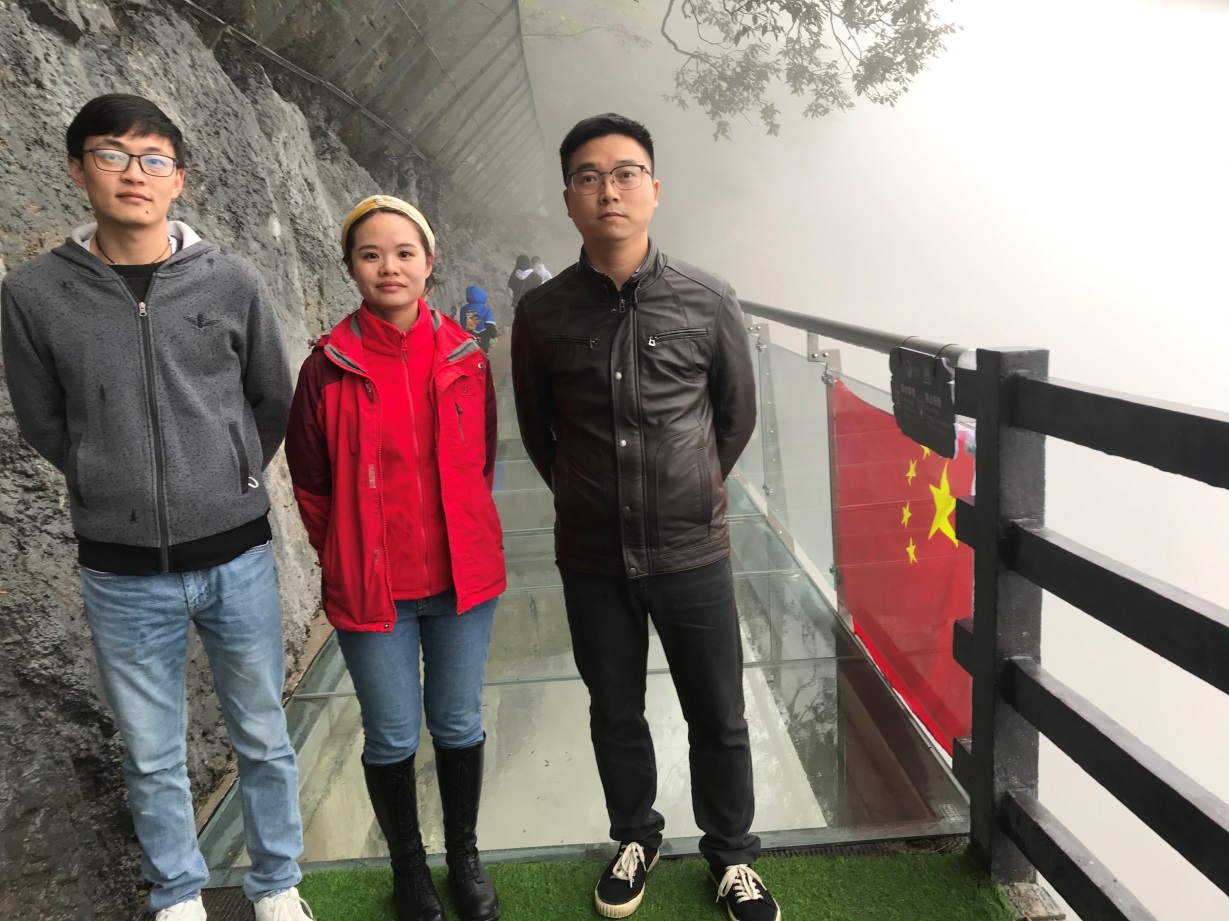 